Normal Diet 					  High Fat Diet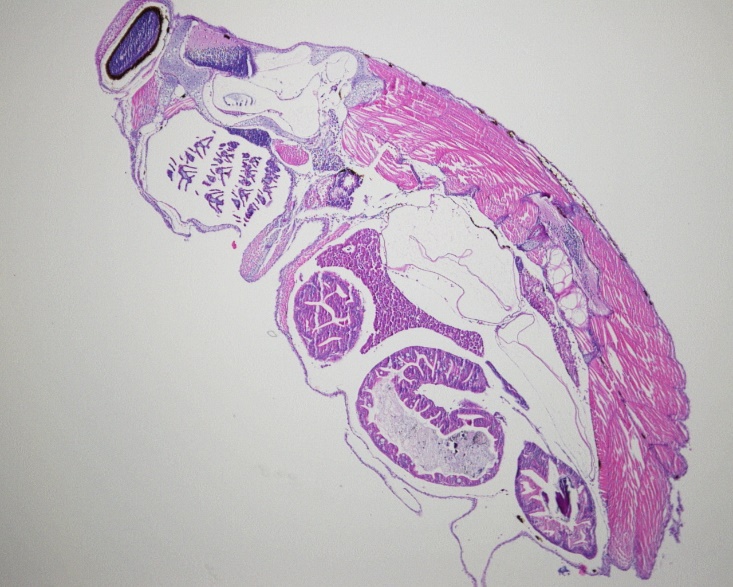 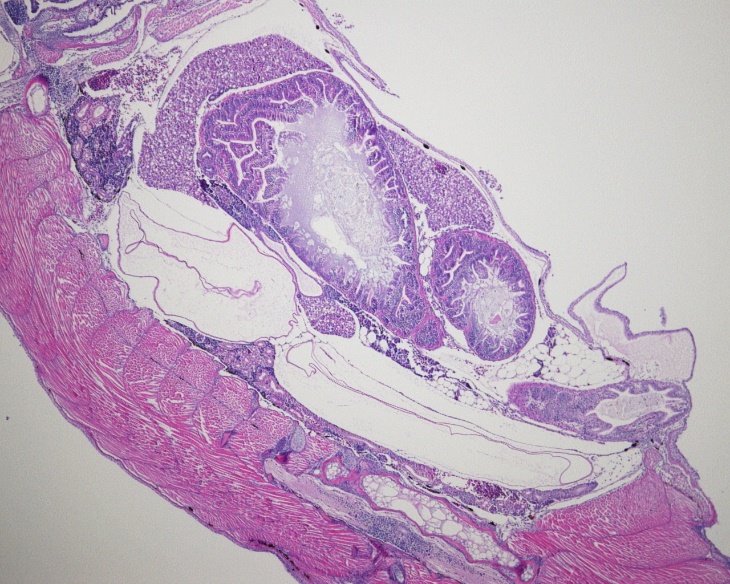 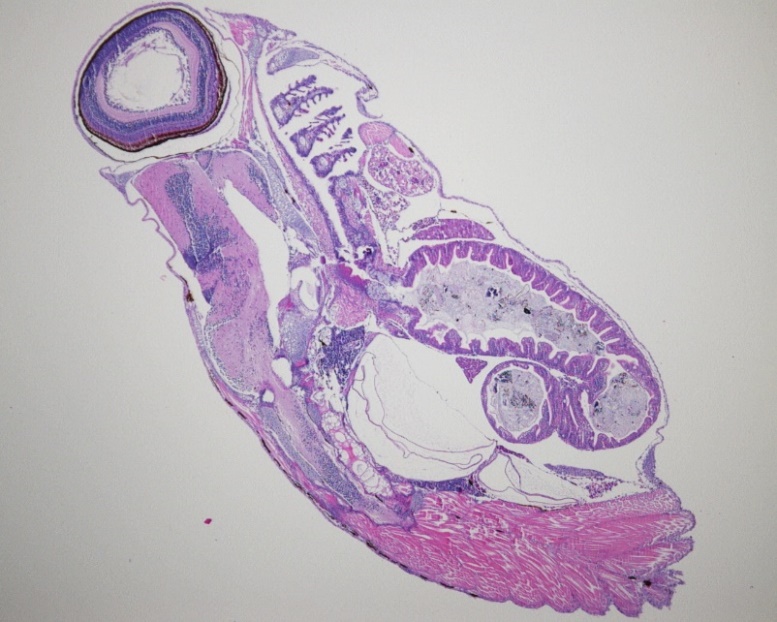 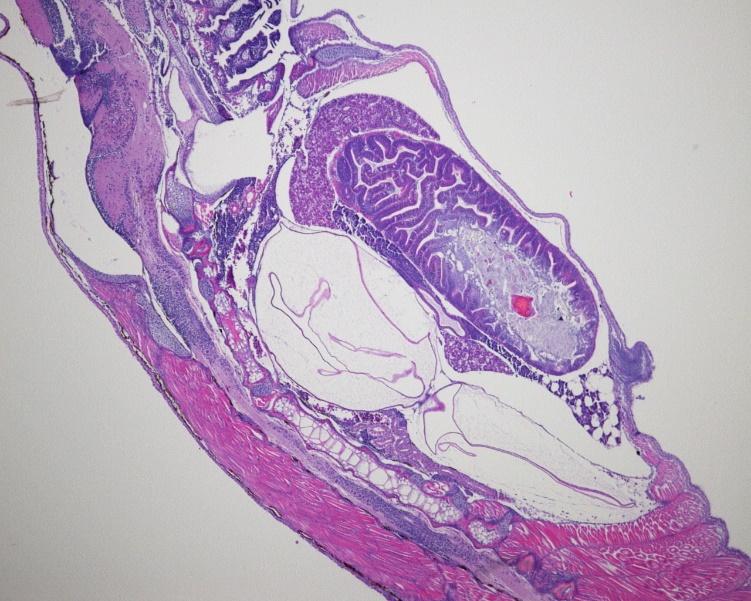 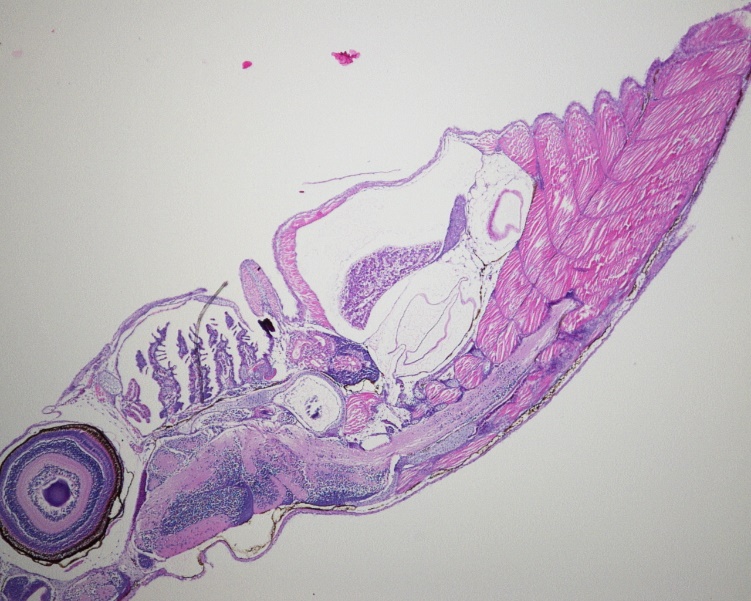 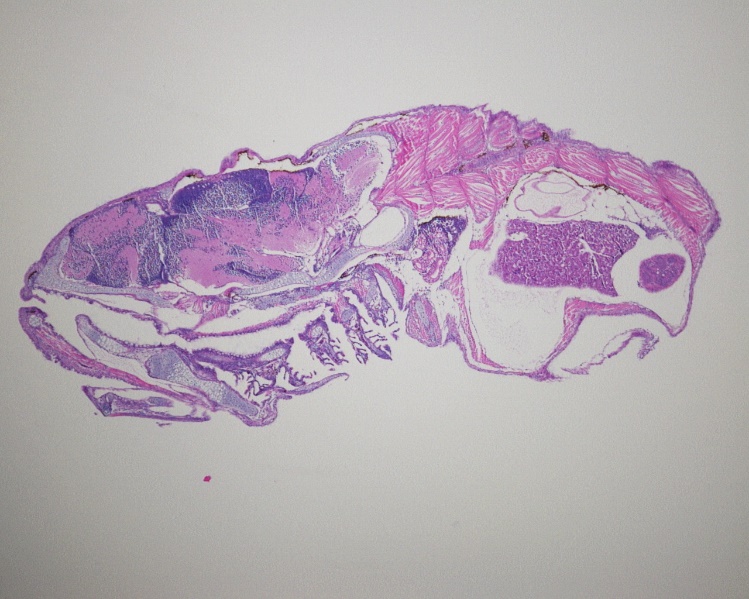 